Implementación de Matriz IPVRD de la empresa Tecnijota IngenieriaZarate Puche Danna Carolina Corporación universitaria UNITEC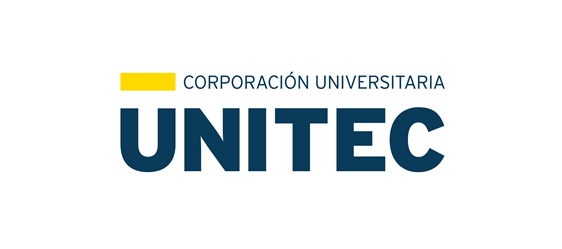 12/09/2022Implementación de Matriz IPVRD en la empresa Tecnijota IngenieriaDocente: Luisa Fernanda Becerra Ostos Corporación universitaria UNITEC12/09/2022Tabla de contenidoIntroducción ______________________________________ 4Justificación ______________________________________ 5Planteamiento o Descripción del Problema ______________ 6 Pregunta de Investigaciones __________________________7Objetivos _________________________________________8Objetivos Generales Objetivos Especifico IntroducciónEl trabajo de investigación que a continuación presento tiene por objetivo la implementación, evaluación y valoración de riesgos y los factores que influyen en la empresa Tecnijota Ingenieria, con el fin de llegar a conocer y entender los riesgos de esta organización, también de esta manera orientarnos y dar cumplimiento a los controles con los que se debe contar  en esta industrial de fabricación y mantenimientos, es importante la recolección de información para poder identificar y clasificar los análisis de riesgo y posterior a estas datos realizar la planificación para las acciones y respuestas. Con el fin de implementar y aumentar en la participación de los colaboradores de manera unificada y garantizar de manera correcta la aplicación de las medidas tomadas bajo los estándares de la Matriz de Peligro en los lugares de trabajo. Como bien sabemos es importante que la organización cuente con un alcance al momento de la identificación de peligros, de igual modo buscar como garantizar el bienestar tanto físico como mental y social a nuestros colaboradores y poder brindarles un entorno laboral con prevenciones en el cual se priorice las actividades en Pro del cuidado de los empleados. Es importante destacar la necesidad, ya que todo el personal de Tecnijota Ingenieria debe participar en este programa, y alcanzar sensibilización y poder difundir la mejora de las condiciones en el trabajo con base en el NTC GTC 45 guía para la identificación de los peligros y valoración de los riesgos en seguridad y salud. JustificaciónComo todo empleador está en la obligación de acobijar a sus colaboradores y cuenten con la debida protección acorde con la normatividad vigente; Tecnijota Ingenieria se une en restaurar su  Sistema de Gestión de Seguridad y Salud en el Trabajo en el que se pueda brindar con un ambiente que respete y priorice la seguridad de cada uno de los trabajadores y de esta manera contar con un control de los factores que generen los actos inseguros que puedan causar daños o lesiones físicas o a la integridad del empleado a los recursos de la empresa. Con esta investigación se pretende aplicar los conocimientos basado en la herramienta de la norma GTC 45, para la industrial de fabricación de pizas derivadas del metal y alcanzar los objetivos propuestos.Planteamiento del ProblemaEn la actualidad la empresa Tecnijota Ingeniera se encontró con la necesidad que implementar un sistema de seguridad y salud en el trabajo en el que pueda velar por el bienestar integral se sus trabajadores y la perseveración de los recursos, por tal razón se vio en la necesidad aplicar herramientas que garanticen condiciones optimas para el desempeño eficiente en las operaciones y alcanzar los objetivos planteados por la compañía. Ahora bien, Tecnijota Ingeniería cuenta con una Matriz de identificación de Peligro que debe actualizar y adherir a los nuevos procesos y nuevos área y los factores de riesgo asociados a esta industrial se presentan como riesgos físicos, psicosocial, biomecánico, condiciones de seguridad y fenómenos naturales que intervienen en el bienestar integral del trabajador. Los factores de riesgos a los que están expuestos los trabajadores surgen en el desconocimiento de los controles que debe contar para velar por la protección, seguridad y buenas condiciones de trabajo al momento del desempeño de trabajo. Por tal razón, surge la necesidad de implementar la matriz de identificación de peligros en la evaluación y valoración de riesgos en la planta por le cual se desarrolle un proceso por etapas de acuerdo a las políticas organizacionales y que evidencien la planificación, la aplicación, evaluación y respectivas acciones de mejoras para de este modo anticipar, identificar, evaluar y controlar los riesgos asociados a las actividades desarrolladas de los empleados. Pregunta de InvestigaciónLos trabajadores de la empresa Tecnijota Ingeniera se encuentran expuestos a un conjunto de riesgos específicos en el ambiente de trabajo de acuerdo con la actividad económica. Los riesgos de la organización se encuentran asociados al origen de enfermedades laborales y a que ocurra accidentes de trabajo, por lo que de este modo se establecen la relación de causa-efecto entre ambiente laboral y patologías desarrolladas. En los resultados que podemos encontrar en la Matriz de Riesgo y Peligro de acuerdo con la GTC-45, son bases suficientes y fundamentales al momento del desarrollo de las actividades encaminadas al bienestar de los trabajadores, por la cual nos refleja: diseño e implementación del programa de seguridad y salud en el trabajo en la planeación, coordinación y ejecución. La cual nos abre el siguiente interrogante: ¿Cuál es la importancia de implementar y mantener actualizada la Matriz IPVRD de la empresa Tecnijota Ingenieria? ObjetivosIdentificar los peligros valorar y controlar los riegos presentes dentro de los procesos que puedan efectuar la integridad física y psicológica de los empleados y partes interesadas, con el fin de prevenir los incidentes, enfermedades laborales y perdidas materiales. Objetivo General Determinar el cumplimiento del sistema de gestión de seguridad y salud en el trabajo para el diseño de la matriz de identificación de peligros, evaluación y valoración del riesgo en Tecnijota Ingenieria. Objetivos Especifico Realizar diagnóstico de la situación en la que se encuentre la organización al momento  de la identificación de los peligros y riesgos asociados. Análisis de la documentación correspondiente al Sistema. Clasificar los peligros existentes en la planta. Formular controles por área y niveles de riesgos. 